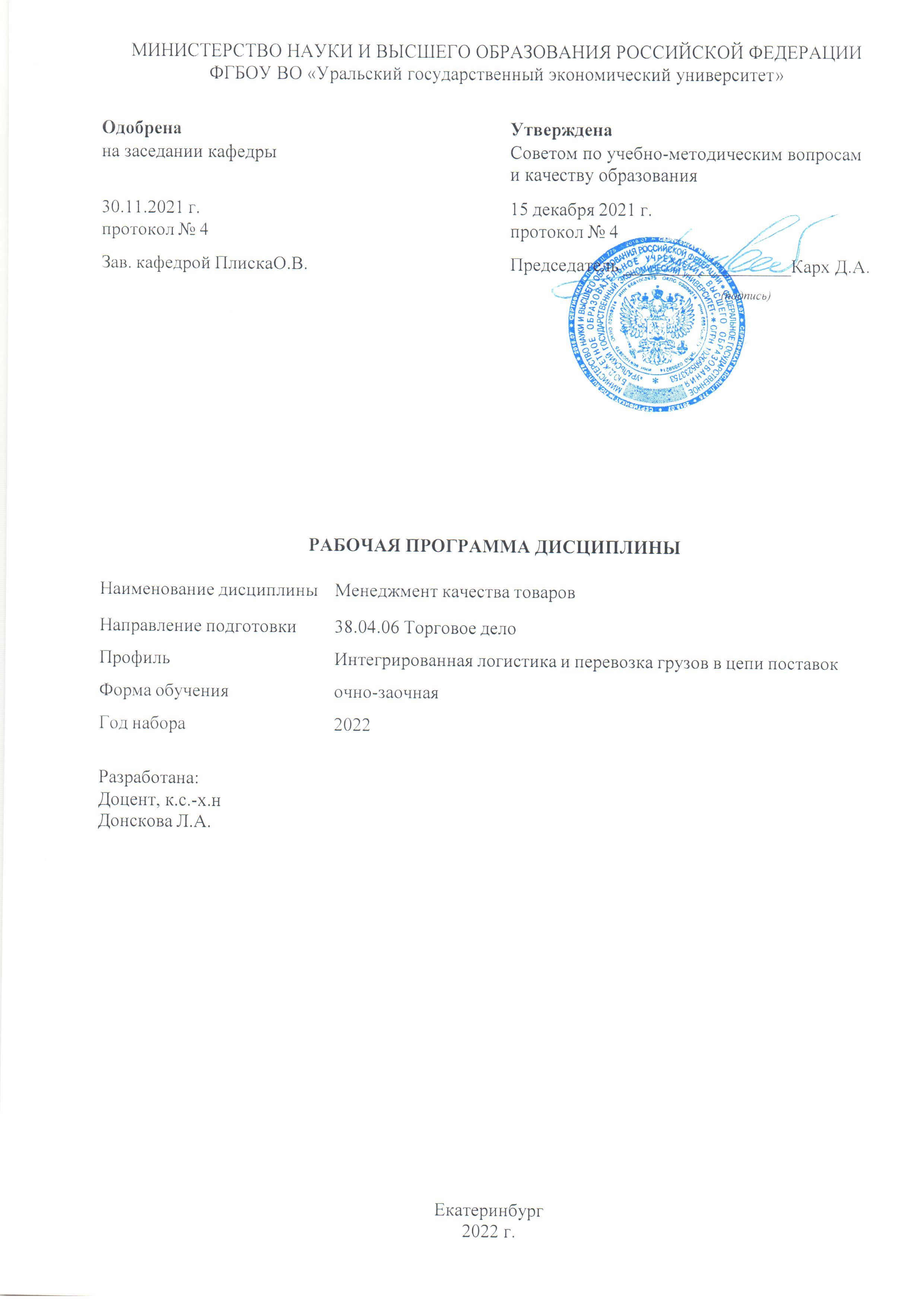 СОДЕРЖАНИЕСОДЕРЖАНИЕВВЕДЕНИЕ31. ЦЕЛЬ ОСВОЕНИЯ ДИСЦИПЛИНЫ32. МЕСТО ДИСЦИПЛИНЫ  В СТРУКТУРЕ ОПОП33. ОБЪЕМ ДИСЦИПЛИНЫ34. ПЛАНИРУЕМЫЕ РЕЗУЛЬТАТЫ ОСВОЕНИЯ ОПОП35. ТЕМАТИЧЕСКИЙ ПЛАН56. ФОРМЫ ТЕКУЩЕГО КОНТРОЛЯ И ПРОМЕЖУТОЧНОЙ АТТЕСТАЦИИШКАЛЫ ОЦЕНИВАНИЯ66. ФОРМЫ ТЕКУЩЕГО КОНТРОЛЯ И ПРОМЕЖУТОЧНОЙ АТТЕСТАЦИИШКАЛЫ ОЦЕНИВАНИЯ7.  СОДЕРЖАНИЕ ДИСЦИПЛИНЫ88. ОСОБЕННОСТИ ОРГАНИЗАЦИИ ОБРАЗОВАТЕЛЬНОГОПРОЦЕССА ПО ДИСЦИПЛИНЕ ДЛЯ ЛИЦ С ОГРАНИЧЕННЫМИ ВОЗМОЖНОСТЯМИ ЗДОРОВЬЯ118. ОСОБЕННОСТИ ОРГАНИЗАЦИИ ОБРАЗОВАТЕЛЬНОГОПРОЦЕССА ПО ДИСЦИПЛИНЕ ДЛЯ ЛИЦ С ОГРАНИЧЕННЫМИ ВОЗМОЖНОСТЯМИ ЗДОРОВЬЯ9. ПЕРЕЧЕНЬ ОСНОВНОЙ И ДОПОЛНИТЕЛЬНОЙ УЧЕБНОЙ ЛИТЕРАТУРЫ, НЕОБХОДИМОЙ ДЛЯ ОСВОЕНИЯ ДИСЦИПЛИНЫ129. ПЕРЕЧЕНЬ ОСНОВНОЙ И ДОПОЛНИТЕЛЬНОЙ УЧЕБНОЙ ЛИТЕРАТУРЫ, НЕОБХОДИМОЙ ДЛЯ ОСВОЕНИЯ ДИСЦИПЛИНЫ10. ПЕРЕЧЕНЬ ИНФОРМАЦИОННЫХ ТЕХНОЛОГИЙ, ВКЛЮЧАЯ ПЕРЕЧЕНЬ ЛИЦЕНЗИОННОГО ПРОГРАММНОГО ОБЕСПЕЧЕНИЯ И ИНФОРМАЦИОННЫХ СПРАВОЧНЫХ СИСТЕМ,  ОНЛАЙН КУРСОВ, ИСПОЛЬЗУЕМЫХ ПРИ ОСУЩЕСТВЛЕНИИ ОБРАЗОВАТЕЛЬНОГО ПРОЦЕССА ПО ДИСЦИПЛИНЕ1210. ПЕРЕЧЕНЬ ИНФОРМАЦИОННЫХ ТЕХНОЛОГИЙ, ВКЛЮЧАЯ ПЕРЕЧЕНЬ ЛИЦЕНЗИОННОГО ПРОГРАММНОГО ОБЕСПЕЧЕНИЯ И ИНФОРМАЦИОННЫХ СПРАВОЧНЫХ СИСТЕМ,  ОНЛАЙН КУРСОВ, ИСПОЛЬЗУЕМЫХ ПРИ ОСУЩЕСТВЛЕНИИ ОБРАЗОВАТЕЛЬНОГО ПРОЦЕССА ПО ДИСЦИПЛИНЕ11. ОПИСАНИЕ МАТЕРИАЛЬНО-ТЕХНИЧЕСКОЙ БАЗЫ, НЕОБХОДИМОЙ ДЛЯ ОСУЩЕСТВЛЕНИЯ ОБРАЗОВАТЕЛЬНОГО ПРОЦЕССА ПО ДИСЦИПЛИНЕ1311. ОПИСАНИЕ МАТЕРИАЛЬНО-ТЕХНИЧЕСКОЙ БАЗЫ, НЕОБХОДИМОЙ ДЛЯ ОСУЩЕСТВЛЕНИЯ ОБРАЗОВАТЕЛЬНОГО ПРОЦЕССА ПО ДИСЦИПЛИНЕВВЕДЕНИЕВВЕДЕНИЕВВЕДЕНИЕВВЕДЕНИЕВВЕДЕНИЕВВЕДЕНИЕВВЕДЕНИЕВВЕДЕНИЕВВЕДЕНИЕВВЕДЕНИЕРабочая программа дисциплины является частью основной профессиональной образовательной программы высшего образования - программы магистратуры, разработанной в соответствии с ФГОС ВОРабочая программа дисциплины является частью основной профессиональной образовательной программы высшего образования - программы магистратуры, разработанной в соответствии с ФГОС ВОРабочая программа дисциплины является частью основной профессиональной образовательной программы высшего образования - программы магистратуры, разработанной в соответствии с ФГОС ВОРабочая программа дисциплины является частью основной профессиональной образовательной программы высшего образования - программы магистратуры, разработанной в соответствии с ФГОС ВОРабочая программа дисциплины является частью основной профессиональной образовательной программы высшего образования - программы магистратуры, разработанной в соответствии с ФГОС ВОРабочая программа дисциплины является частью основной профессиональной образовательной программы высшего образования - программы магистратуры, разработанной в соответствии с ФГОС ВОРабочая программа дисциплины является частью основной профессиональной образовательной программы высшего образования - программы магистратуры, разработанной в соответствии с ФГОС ВОРабочая программа дисциплины является частью основной профессиональной образовательной программы высшего образования - программы магистратуры, разработанной в соответствии с ФГОС ВОРабочая программа дисциплины является частью основной профессиональной образовательной программы высшего образования - программы магистратуры, разработанной в соответствии с ФГОС ВОРабочая программа дисциплины является частью основной профессиональной образовательной программы высшего образования - программы магистратуры, разработанной в соответствии с ФГОС ВОФГОС ВОФедеральный государственный образовательный стандарт высшего образования - магистратура по направлению подготовки 38.04.06 Торговое дело (приказ Минобрнауки России от 12.08.2020 г. № 982)Федеральный государственный образовательный стандарт высшего образования - магистратура по направлению подготовки 38.04.06 Торговое дело (приказ Минобрнауки России от 12.08.2020 г. № 982)Федеральный государственный образовательный стандарт высшего образования - магистратура по направлению подготовки 38.04.06 Торговое дело (приказ Минобрнауки России от 12.08.2020 г. № 982)Федеральный государственный образовательный стандарт высшего образования - магистратура по направлению подготовки 38.04.06 Торговое дело (приказ Минобрнауки России от 12.08.2020 г. № 982)Федеральный государственный образовательный стандарт высшего образования - магистратура по направлению подготовки 38.04.06 Торговое дело (приказ Минобрнауки России от 12.08.2020 г. № 982)Федеральный государственный образовательный стандарт высшего образования - магистратура по направлению подготовки 38.04.06 Торговое дело (приказ Минобрнауки России от 12.08.2020 г. № 982)Федеральный государственный образовательный стандарт высшего образования - магистратура по направлению подготовки 38.04.06 Торговое дело (приказ Минобрнауки России от 12.08.2020 г. № 982)Федеральный государственный образовательный стандарт высшего образования - магистратура по направлению подготовки 38.04.06 Торговое дело (приказ Минобрнауки России от 12.08.2020 г. № 982)Федеральный государственный образовательный стандарт высшего образования - магистратура по направлению подготовки 38.04.06 Торговое дело (приказ Минобрнауки России от 12.08.2020 г. № 982)ПС1. ЦЕЛЬ ОСВОЕНИЯ ДИСЦИПЛИНЫ 1. ЦЕЛЬ ОСВОЕНИЯ ДИСЦИПЛИНЫ 1. ЦЕЛЬ ОСВОЕНИЯ ДИСЦИПЛИНЫ 1. ЦЕЛЬ ОСВОЕНИЯ ДИСЦИПЛИНЫ 1. ЦЕЛЬ ОСВОЕНИЯ ДИСЦИПЛИНЫ 1. ЦЕЛЬ ОСВОЕНИЯ ДИСЦИПЛИНЫ 1. ЦЕЛЬ ОСВОЕНИЯ ДИСЦИПЛИНЫ 1. ЦЕЛЬ ОСВОЕНИЯ ДИСЦИПЛИНЫ 1. ЦЕЛЬ ОСВОЕНИЯ ДИСЦИПЛИНЫ 1. ЦЕЛЬ ОСВОЕНИЯ ДИСЦИПЛИНЫ формирование у студентов - магистрантов системных теоретических знаний и приобретение ими практических навыков и умений в области менеджмента качества товаров, как современной концепции управления предприятием а также  развитие профессионального взгляда на выбор методов управления основополагающими характеристиками товара (продукции) на протяжении его жизненного цикла, включая логистическийформирование у студентов - магистрантов системных теоретических знаний и приобретение ими практических навыков и умений в области менеджмента качества товаров, как современной концепции управления предприятием а также  развитие профессионального взгляда на выбор методов управления основополагающими характеристиками товара (продукции) на протяжении его жизненного цикла, включая логистическийформирование у студентов - магистрантов системных теоретических знаний и приобретение ими практических навыков и умений в области менеджмента качества товаров, как современной концепции управления предприятием а также  развитие профессионального взгляда на выбор методов управления основополагающими характеристиками товара (продукции) на протяжении его жизненного цикла, включая логистическийформирование у студентов - магистрантов системных теоретических знаний и приобретение ими практических навыков и умений в области менеджмента качества товаров, как современной концепции управления предприятием а также  развитие профессионального взгляда на выбор методов управления основополагающими характеристиками товара (продукции) на протяжении его жизненного цикла, включая логистическийформирование у студентов - магистрантов системных теоретических знаний и приобретение ими практических навыков и умений в области менеджмента качества товаров, как современной концепции управления предприятием а также  развитие профессионального взгляда на выбор методов управления основополагающими характеристиками товара (продукции) на протяжении его жизненного цикла, включая логистическийформирование у студентов - магистрантов системных теоретических знаний и приобретение ими практических навыков и умений в области менеджмента качества товаров, как современной концепции управления предприятием а также  развитие профессионального взгляда на выбор методов управления основополагающими характеристиками товара (продукции) на протяжении его жизненного цикла, включая логистическийформирование у студентов - магистрантов системных теоретических знаний и приобретение ими практических навыков и умений в области менеджмента качества товаров, как современной концепции управления предприятием а также  развитие профессионального взгляда на выбор методов управления основополагающими характеристиками товара (продукции) на протяжении его жизненного цикла, включая логистическийформирование у студентов - магистрантов системных теоретических знаний и приобретение ими практических навыков и умений в области менеджмента качества товаров, как современной концепции управления предприятием а также  развитие профессионального взгляда на выбор методов управления основополагающими характеристиками товара (продукции) на протяжении его жизненного цикла, включая логистическийформирование у студентов - магистрантов системных теоретических знаний и приобретение ими практических навыков и умений в области менеджмента качества товаров, как современной концепции управления предприятием а также  развитие профессионального взгляда на выбор методов управления основополагающими характеристиками товара (продукции) на протяжении его жизненного цикла, включая логистическийформирование у студентов - магистрантов системных теоретических знаний и приобретение ими практических навыков и умений в области менеджмента качества товаров, как современной концепции управления предприятием а также  развитие профессионального взгляда на выбор методов управления основополагающими характеристиками товара (продукции) на протяжении его жизненного цикла, включая логистический2. МЕСТО ДИСЦИПЛИНЫ В СТРУКТУРЕ ОПОП 2. МЕСТО ДИСЦИПЛИНЫ В СТРУКТУРЕ ОПОП 2. МЕСТО ДИСЦИПЛИНЫ В СТРУКТУРЕ ОПОП 2. МЕСТО ДИСЦИПЛИНЫ В СТРУКТУРЕ ОПОП 2. МЕСТО ДИСЦИПЛИНЫ В СТРУКТУРЕ ОПОП 2. МЕСТО ДИСЦИПЛИНЫ В СТРУКТУРЕ ОПОП 2. МЕСТО ДИСЦИПЛИНЫ В СТРУКТУРЕ ОПОП 2. МЕСТО ДИСЦИПЛИНЫ В СТРУКТУРЕ ОПОП 2. МЕСТО ДИСЦИПЛИНЫ В СТРУКТУРЕ ОПОП 2. МЕСТО ДИСЦИПЛИНЫ В СТРУКТУРЕ ОПОП Дисциплина относится к вариативной части учебного плана.Дисциплина относится к вариативной части учебного плана.Дисциплина относится к вариативной части учебного плана.Дисциплина относится к вариативной части учебного плана.Дисциплина относится к вариативной части учебного плана.Дисциплина относится к вариативной части учебного плана.Дисциплина относится к вариативной части учебного плана.Дисциплина относится к вариативной части учебного плана.Дисциплина относится к вариативной части учебного плана.Дисциплина относится к вариативной части учебного плана.3. ОБЪЕМ ДИСЦИПЛИНЫ3. ОБЪЕМ ДИСЦИПЛИНЫ3. ОБЪЕМ ДИСЦИПЛИНЫ3. ОБЪЕМ ДИСЦИПЛИНЫ3. ОБЪЕМ ДИСЦИПЛИНЫ3. ОБЪЕМ ДИСЦИПЛИНЫ3. ОБЪЕМ ДИСЦИПЛИНЫ3. ОБЪЕМ ДИСЦИПЛИНЫ3. ОБЪЕМ ДИСЦИПЛИНЫ3. ОБЪЕМ ДИСЦИПЛИНЫПромежуточный контрольПромежуточный контрольЧасовЧасовЧасовЧасовЧасовЧасовЗ.е.Промежуточный контрольПромежуточный контрольВсего за семестрВсего за семестрКонтактная работа .(по уч.зан.)Контактная работа .(по уч.зан.)Контактная работа .(по уч.зан.)Самостоятель ная работав том числе подготовка контрольных и курсовыхЗ.е.Промежуточный контрольПромежуточный контрольВсего за семестрВсего за семестрВсегоЛекцииПрактические занятия,включая курсовое проектировани еСамостоятель ная работав том числе подготовка контрольных и курсовыхЗ.е.Семестр 3Семестр 3Семестр 3Семестр 3Семестр 3Семестр 3Семестр 3Семестр 3Семестр 3ЭкзаменЭкзамен108108226165034.ПЛАНИРУЕМЫЕ РЕЗУЛЬТАТЫ ОСВОЕНИЯ ОПОП 4.ПЛАНИРУЕМЫЕ РЕЗУЛЬТАТЫ ОСВОЕНИЯ ОПОП 4.ПЛАНИРУЕМЫЕ РЕЗУЛЬТАТЫ ОСВОЕНИЯ ОПОП 4.ПЛАНИРУЕМЫЕ РЕЗУЛЬТАТЫ ОСВОЕНИЯ ОПОП 4.ПЛАНИРУЕМЫЕ РЕЗУЛЬТАТЫ ОСВОЕНИЯ ОПОП 4.ПЛАНИРУЕМЫЕ РЕЗУЛЬТАТЫ ОСВОЕНИЯ ОПОП 4.ПЛАНИРУЕМЫЕ РЕЗУЛЬТАТЫ ОСВОЕНИЯ ОПОП 4.ПЛАНИРУЕМЫЕ РЕЗУЛЬТАТЫ ОСВОЕНИЯ ОПОП 4.ПЛАНИРУЕМЫЕ РЕЗУЛЬТАТЫ ОСВОЕНИЯ ОПОП 4.ПЛАНИРУЕМЫЕ РЕЗУЛЬТАТЫ ОСВОЕНИЯ ОПОП В результате освоения ОПОП у выпускника должны быть сформированы компетенции, установленные в соответствии ФГОС ВО.В результате освоения ОПОП у выпускника должны быть сформированы компетенции, установленные в соответствии ФГОС ВО.В результате освоения ОПОП у выпускника должны быть сформированы компетенции, установленные в соответствии ФГОС ВО.В результате освоения ОПОП у выпускника должны быть сформированы компетенции, установленные в соответствии ФГОС ВО.В результате освоения ОПОП у выпускника должны быть сформированы компетенции, установленные в соответствии ФГОС ВО.В результате освоения ОПОП у выпускника должны быть сформированы компетенции, установленные в соответствии ФГОС ВО.В результате освоения ОПОП у выпускника должны быть сформированы компетенции, установленные в соответствии ФГОС ВО.В результате освоения ОПОП у выпускника должны быть сформированы компетенции, установленные в соответствии ФГОС ВО.В результате освоения ОПОП у выпускника должны быть сформированы компетенции, установленные в соответствии ФГОС ВО.В результате освоения ОПОП у выпускника должны быть сформированы компетенции, установленные в соответствии ФГОС ВО.Профессиональные компетенции (ПК)Профессиональные компетенции (ПК)Профессиональные компетенции (ПК)Профессиональные компетенции (ПК)Профессиональные компетенции (ПК)Профессиональные компетенции (ПК)Профессиональные компетенции (ПК)Профессиональные компетенции (ПК)Профессиональные компетенции (ПК)Профессиональные компетенции (ПК)Шифр и наименование компетенцииШифр и наименование компетенцииШифр и наименование компетенцииИндикаторы достижения компетенцийИндикаторы достижения компетенцийИндикаторы достижения компетенцийИндикаторы достижения компетенцийИндикаторы достижения компетенцийИндикаторы достижения компетенцийИндикаторы достижения компетенцийорганизационно-управленческийорганизационно-управленческийорганизационно-управленческийорганизационно-управленческийорганизационно-управленческийорганизационно-управленческийорганизационно-управленческийорганизационно-управленческийорганизационно-управленческийорганизационно-управленческийПК-1 Экспертиза закупочной процедурыИД-1.ПК-1 Знать:- Требования законодательства Российской Федерации и нормативных правовых актов, регулирующих деятельность в сфере закупок- Основы гражданского, бюджетного, трудового и административного законодательства в части применения к закупкам- Экономические основы и особенности ценообразования на рынке по направлениям- Основы бухгалтерского учета в части применения к закупкам- Основы статистики в части применения к закупкам- Особенности составления закупочной документации- Порядок установления ценообразующих факторов и выявления качественных характеристик, влияющих на стоимость товаров, работ, услуг (по направлениям)- Методология проведения проверки (экспертизы) закупочной процедуры и документации- Порядок составления документа в виде заключения по результатам проверки (экспертизы) закупочной процедуры и документации- Этика делового общения и правила ведения переговоров- Дисциплина труда и внутренний трудовой распорядок- Требования охраны трудаПК-1 Экспертиза закупочной процедурыИД-2.ПК-1 Уметь:- Использовать вычислительную и иную вспомогательную технику, средства связи и коммуникаций- Выявлять нарушения и несоответствия при проведении экспертной оценки закупочной документации- Выявлять нарушения и несоответствия при проведении экспертной оценки заявок в процедуре закупки- Выявлять нарушения и несоответствия при проведении экспертной оценки подведения итогов процедуры, в том числе при пересчете баллов- Разрабатывать локально-нормативные документы- Составлять и оформлять по результатам экспертизы документ в виде заключенияПК-1 Экспертиза закупочной процедурыИД-3.ПК-1 Иметь практический опыт:- Проведения экспертной оценки закупочной документации- Проведения экспертной оценки заявок в процедуре закупки- Проведения экспертной оценки подведения итогов процедуры, в том числе пересчет баллов- Разработки методологической базы в рамках закупочной деятельности- Составления и оформления по результатам экспертизы документа в виде заключенияПК-2 Экспертиза исполнения и результатов исполнения контрактаПК-2 Экспертиза исполнения и результатов исполнения контрактаИД-1.ПК-2 Знать:- Требования законодательства Российской Федерации и нормативных правовых актов, регулирующих деятельность в сфере закупок- Основы гражданского, бюджетного, трудового и административного законодательства в части применения к закупкам- Экономические основы и особенности ценообразования на рынке по направлениям- Основы бухгалтерского учета в части применения к закупкам- Основы статистики в части применения к закупкам- Особенности составления закупочной документации- Порядок установления ценообразующих факторов и выявления качественных характеристик, влияющих на стоимость товаров, работ, услуг (по направлениям)- Особенности претензионной работы- Методология проведения экспертизы соответствия результатов, предусмотренных контрактом, условиям контракта- Этика делового общения и правила ведения переговоров- Дисциплина труда и внутренний трудовой распорядок- Требования охраны трудаИД-1.ПК-2 Знать:- Требования законодательства Российской Федерации и нормативных правовых актов, регулирующих деятельность в сфере закупок- Основы гражданского, бюджетного, трудового и административного законодательства в части применения к закупкам- Экономические основы и особенности ценообразования на рынке по направлениям- Основы бухгалтерского учета в части применения к закупкам- Основы статистики в части применения к закупкам- Особенности составления закупочной документации- Порядок установления ценообразующих факторов и выявления качественных характеристик, влияющих на стоимость товаров, работ, услуг (по направлениям)- Особенности претензионной работы- Методология проведения экспертизы соответствия результатов, предусмотренных контрактом, условиям контракта- Этика делового общения и правила ведения переговоров- Дисциплина труда и внутренний трудовой распорядок- Требования охраны трудаИД-1.ПК-2 Знать:- Требования законодательства Российской Федерации и нормативных правовых актов, регулирующих деятельность в сфере закупок- Основы гражданского, бюджетного, трудового и административного законодательства в части применения к закупкам- Экономические основы и особенности ценообразования на рынке по направлениям- Основы бухгалтерского учета в части применения к закупкам- Основы статистики в части применения к закупкам- Особенности составления закупочной документации- Порядок установления ценообразующих факторов и выявления качественных характеристик, влияющих на стоимость товаров, работ, услуг (по направлениям)- Особенности претензионной работы- Методология проведения экспертизы соответствия результатов, предусмотренных контрактом, условиям контракта- Этика делового общения и правила ведения переговоров- Дисциплина труда и внутренний трудовой распорядок- Требования охраны трудаИД-1.ПК-2 Знать:- Требования законодательства Российской Федерации и нормативных правовых актов, регулирующих деятельность в сфере закупок- Основы гражданского, бюджетного, трудового и административного законодательства в части применения к закупкам- Экономические основы и особенности ценообразования на рынке по направлениям- Основы бухгалтерского учета в части применения к закупкам- Основы статистики в части применения к закупкам- Особенности составления закупочной документации- Порядок установления ценообразующих факторов и выявления качественных характеристик, влияющих на стоимость товаров, работ, услуг (по направлениям)- Особенности претензионной работы- Методология проведения экспертизы соответствия результатов, предусмотренных контрактом, условиям контракта- Этика делового общения и правила ведения переговоров- Дисциплина труда и внутренний трудовой распорядок- Требования охраны трудаИД-1.ПК-2 Знать:- Требования законодательства Российской Федерации и нормативных правовых актов, регулирующих деятельность в сфере закупок- Основы гражданского, бюджетного, трудового и административного законодательства в части применения к закупкам- Экономические основы и особенности ценообразования на рынке по направлениям- Основы бухгалтерского учета в части применения к закупкам- Основы статистики в части применения к закупкам- Особенности составления закупочной документации- Порядок установления ценообразующих факторов и выявления качественных характеристик, влияющих на стоимость товаров, работ, услуг (по направлениям)- Особенности претензионной работы- Методология проведения экспертизы соответствия результатов, предусмотренных контрактом, условиям контракта- Этика делового общения и правила ведения переговоров- Дисциплина труда и внутренний трудовой распорядок- Требования охраны трудаИД-1.ПК-2 Знать:- Требования законодательства Российской Федерации и нормативных правовых актов, регулирующих деятельность в сфере закупок- Основы гражданского, бюджетного, трудового и административного законодательства в части применения к закупкам- Экономические основы и особенности ценообразования на рынке по направлениям- Основы бухгалтерского учета в части применения к закупкам- Основы статистики в части применения к закупкам- Особенности составления закупочной документации- Порядок установления ценообразующих факторов и выявления качественных характеристик, влияющих на стоимость товаров, работ, услуг (по направлениям)- Особенности претензионной работы- Методология проведения экспертизы соответствия результатов, предусмотренных контрактом, условиям контракта- Этика делового общения и правила ведения переговоров- Дисциплина труда и внутренний трудовой распорядок- Требования охраны трудаИД-1.ПК-2 Знать:- Требования законодательства Российской Федерации и нормативных правовых актов, регулирующих деятельность в сфере закупок- Основы гражданского, бюджетного, трудового и административного законодательства в части применения к закупкам- Экономические основы и особенности ценообразования на рынке по направлениям- Основы бухгалтерского учета в части применения к закупкам- Основы статистики в части применения к закупкам- Особенности составления закупочной документации- Порядок установления ценообразующих факторов и выявления качественных характеристик, влияющих на стоимость товаров, работ, услуг (по направлениям)- Особенности претензионной работы- Методология проведения экспертизы соответствия результатов, предусмотренных контрактом, условиям контракта- Этика делового общения и правила ведения переговоров- Дисциплина труда и внутренний трудовой распорядок- Требования охраны трудаПК-2 Экспертиза исполнения и результатов исполнения контрактаПК-2 Экспертиза исполнения и результатов исполнения контрактаИД-2.ПК-2 Уметь:- Использовать вычислительную и иную вспомогательную технику, средства связи и коммуникаций- Выявлять при осуществлении экспертизы нарушения выполнения контракта- Выявлять при осуществлении экспертизы нарушения результатов, предусмотренных контрактом- Выявлять при осуществлении проверки нарушения качества товаров, услуг, работ- Составлять и оформлять по результатам экспертизы документ в виде заключенияИД-2.ПК-2 Уметь:- Использовать вычислительную и иную вспомогательную технику, средства связи и коммуникаций- Выявлять при осуществлении экспертизы нарушения выполнения контракта- Выявлять при осуществлении экспертизы нарушения результатов, предусмотренных контрактом- Выявлять при осуществлении проверки нарушения качества товаров, услуг, работ- Составлять и оформлять по результатам экспертизы документ в виде заключенияИД-2.ПК-2 Уметь:- Использовать вычислительную и иную вспомогательную технику, средства связи и коммуникаций- Выявлять при осуществлении экспертизы нарушения выполнения контракта- Выявлять при осуществлении экспертизы нарушения результатов, предусмотренных контрактом- Выявлять при осуществлении проверки нарушения качества товаров, услуг, работ- Составлять и оформлять по результатам экспертизы документ в виде заключенияИД-2.ПК-2 Уметь:- Использовать вычислительную и иную вспомогательную технику, средства связи и коммуникаций- Выявлять при осуществлении экспертизы нарушения выполнения контракта- Выявлять при осуществлении экспертизы нарушения результатов, предусмотренных контрактом- Выявлять при осуществлении проверки нарушения качества товаров, услуг, работ- Составлять и оформлять по результатам экспертизы документ в виде заключенияИД-2.ПК-2 Уметь:- Использовать вычислительную и иную вспомогательную технику, средства связи и коммуникаций- Выявлять при осуществлении экспертизы нарушения выполнения контракта- Выявлять при осуществлении экспертизы нарушения результатов, предусмотренных контрактом- Выявлять при осуществлении проверки нарушения качества товаров, услуг, работ- Составлять и оформлять по результатам экспертизы документ в виде заключенияИД-2.ПК-2 Уметь:- Использовать вычислительную и иную вспомогательную технику, средства связи и коммуникаций- Выявлять при осуществлении экспертизы нарушения выполнения контракта- Выявлять при осуществлении экспертизы нарушения результатов, предусмотренных контрактом- Выявлять при осуществлении проверки нарушения качества товаров, услуг, работ- Составлять и оформлять по результатам экспертизы документ в виде заключенияИД-2.ПК-2 Уметь:- Использовать вычислительную и иную вспомогательную технику, средства связи и коммуникаций- Выявлять при осуществлении экспертизы нарушения выполнения контракта- Выявлять при осуществлении экспертизы нарушения результатов, предусмотренных контрактом- Выявлять при осуществлении проверки нарушения качества товаров, услуг, работ- Составлять и оформлять по результатам экспертизы документ в виде заключенияПК-2 Экспертиза исполнения и результатов исполнения контрактаПК-2 Экспертиза исполнения и результатов исполнения контрактаИД-3.ПК-2 Иметь практический опыт:- Осуществления экспертизы выполнения контракта- Осуществления экспертизы соответствия результатов, предусмотренных контрактом, условиям контракта- Осуществления проверки соответствия фактов и данных при экспертизе результатов, предусмотренных контрактом, условиям контракта- Осуществления проверки соответствия качества товаров, услуг, работ при экспертизе результатов, предусмотренных контрактом, условиям контракта- Составления и оформления по результатам экспертизы документа в виде заключенияИД-3.ПК-2 Иметь практический опыт:- Осуществления экспертизы выполнения контракта- Осуществления экспертизы соответствия результатов, предусмотренных контрактом, условиям контракта- Осуществления проверки соответствия фактов и данных при экспертизе результатов, предусмотренных контрактом, условиям контракта- Осуществления проверки соответствия качества товаров, услуг, работ при экспертизе результатов, предусмотренных контрактом, условиям контракта- Составления и оформления по результатам экспертизы документа в виде заключенияИД-3.ПК-2 Иметь практический опыт:- Осуществления экспертизы выполнения контракта- Осуществления экспертизы соответствия результатов, предусмотренных контрактом, условиям контракта- Осуществления проверки соответствия фактов и данных при экспертизе результатов, предусмотренных контрактом, условиям контракта- Осуществления проверки соответствия качества товаров, услуг, работ при экспертизе результатов, предусмотренных контрактом, условиям контракта- Составления и оформления по результатам экспертизы документа в виде заключенияИД-3.ПК-2 Иметь практический опыт:- Осуществления экспертизы выполнения контракта- Осуществления экспертизы соответствия результатов, предусмотренных контрактом, условиям контракта- Осуществления проверки соответствия фактов и данных при экспертизе результатов, предусмотренных контрактом, условиям контракта- Осуществления проверки соответствия качества товаров, услуг, работ при экспертизе результатов, предусмотренных контрактом, условиям контракта- Составления и оформления по результатам экспертизы документа в виде заключенияИД-3.ПК-2 Иметь практический опыт:- Осуществления экспертизы выполнения контракта- Осуществления экспертизы соответствия результатов, предусмотренных контрактом, условиям контракта- Осуществления проверки соответствия фактов и данных при экспертизе результатов, предусмотренных контрактом, условиям контракта- Осуществления проверки соответствия качества товаров, услуг, работ при экспертизе результатов, предусмотренных контрактом, условиям контракта- Составления и оформления по результатам экспертизы документа в виде заключенияИД-3.ПК-2 Иметь практический опыт:- Осуществления экспертизы выполнения контракта- Осуществления экспертизы соответствия результатов, предусмотренных контрактом, условиям контракта- Осуществления проверки соответствия фактов и данных при экспертизе результатов, предусмотренных контрактом, условиям контракта- Осуществления проверки соответствия качества товаров, услуг, работ при экспертизе результатов, предусмотренных контрактом, условиям контракта- Составления и оформления по результатам экспертизы документа в виде заключенияИД-3.ПК-2 Иметь практический опыт:- Осуществления экспертизы выполнения контракта- Осуществления экспертизы соответствия результатов, предусмотренных контрактом, условиям контракта- Осуществления проверки соответствия фактов и данных при экспертизе результатов, предусмотренных контрактом, условиям контракта- Осуществления проверки соответствия качества товаров, услуг, работ при экспертизе результатов, предусмотренных контрактом, условиям контракта- Составления и оформления по результатам экспертизы документа в виде заключения5. ТЕМАТИЧЕСКИЙ ПЛАН 5. ТЕМАТИЧЕСКИЙ ПЛАН 5. ТЕМАТИЧЕСКИЙ ПЛАН 5. ТЕМАТИЧЕСКИЙ ПЛАН 5. ТЕМАТИЧЕСКИЙ ПЛАН 5. ТЕМАТИЧЕСКИЙ ПЛАН 5. ТЕМАТИЧЕСКИЙ ПЛАН 5. ТЕМАТИЧЕСКИЙ ПЛАН 5. ТЕМАТИЧЕСКИЙ ПЛАН ТемаЧасовЧасовЧасовЧасовЧасовЧасовЧасовЧасовТемаНаименование темыНаименование темыВсегочасовКонтактная работа .(по уч.зан.)Контактная работа .(по уч.зан.)Контактная работа .(по уч.зан.)Самост. работаКонтроль самостоятельн ой работыТемаНаименование темыНаименование темыВсегочасовЛекцииЛаборатор ныеПрактичес кие занятияСамост. работаКонтроль самостоятельн ой работыСеместр 3Семестр 3Семестр 372Тема 1.Национальная и международная нормативная база в области управления качеством продукции (услуг)Национальная и международная нормативная база в области управления качеством продукции (услуг)Национальная и международная нормативная база в области управления качеством продукции (услуг)2124415Тема 2.Основные понятия и современная концепция качества товаров. Государственная политика в области качества товаровОсновные понятия и современная концепция качества товаров. Государственная политика в области качества товаровОсновные понятия и современная концепция качества товаров. Государственная политика в области качества товаров1922215Тема 3.Механизм управления качеством товаровМеханизм управления качеством товаровМеханизм управления качеством товаров1826610Тема 4.Менеджмент качества на различных этапах ЖЦТ. Управление качественными характеристиками товаров в процессе закупочной деятельностиМенеджмент качества на различных этапах ЖЦТ. Управление качественными характеристиками товаров в процессе закупочной деятельностиМенеджмент качества на различных этапах ЖЦТ. Управление качественными характеристиками товаров в процессе закупочной деятельности1444106. ФОРМЫ ТЕКУЩЕГО КОНТРОЛЯ И ПРОМЕЖУТОЧНОЙ АТТЕСТАЦИИ ШКАЛЫ ОЦЕНИВАНИЯ 6. ФОРМЫ ТЕКУЩЕГО КОНТРОЛЯ И ПРОМЕЖУТОЧНОЙ АТТЕСТАЦИИ ШКАЛЫ ОЦЕНИВАНИЯ 6. ФОРМЫ ТЕКУЩЕГО КОНТРОЛЯ И ПРОМЕЖУТОЧНОЙ АТТЕСТАЦИИ ШКАЛЫ ОЦЕНИВАНИЯ 6. ФОРМЫ ТЕКУЩЕГО КОНТРОЛЯ И ПРОМЕЖУТОЧНОЙ АТТЕСТАЦИИ ШКАЛЫ ОЦЕНИВАНИЯ 6. ФОРМЫ ТЕКУЩЕГО КОНТРОЛЯ И ПРОМЕЖУТОЧНОЙ АТТЕСТАЦИИ ШКАЛЫ ОЦЕНИВАНИЯ 6. ФОРМЫ ТЕКУЩЕГО КОНТРОЛЯ И ПРОМЕЖУТОЧНОЙ АТТЕСТАЦИИ ШКАЛЫ ОЦЕНИВАНИЯ 6. ФОРМЫ ТЕКУЩЕГО КОНТРОЛЯ И ПРОМЕЖУТОЧНОЙ АТТЕСТАЦИИ ШКАЛЫ ОЦЕНИВАНИЯ 6. ФОРМЫ ТЕКУЩЕГО КОНТРОЛЯ И ПРОМЕЖУТОЧНОЙ АТТЕСТАЦИИ ШКАЛЫ ОЦЕНИВАНИЯ 6. ФОРМЫ ТЕКУЩЕГО КОНТРОЛЯ И ПРОМЕЖУТОЧНОЙ АТТЕСТАЦИИ ШКАЛЫ ОЦЕНИВАНИЯ 6. ФОРМЫ ТЕКУЩЕГО КОНТРОЛЯ И ПРОМЕЖУТОЧНОЙ АТТЕСТАЦИИ ШКАЛЫ ОЦЕНИВАНИЯ 6. ФОРМЫ ТЕКУЩЕГО КОНТРОЛЯ И ПРОМЕЖУТОЧНОЙ АТТЕСТАЦИИ ШКАЛЫ ОЦЕНИВАНИЯ Раздел/ТемаРаздел/ТемаВид оценочного средстваОписание оценочного средстваОписание оценочного средстваОписание оценочного средстваОписание оценочного средстваОписание оценочного средстваКритерии оцениванияКритерии оцениванияКритерии оцениванияТекущий контроль (Приложение 4)Текущий контроль (Приложение 4)Текущий контроль (Приложение 4)Текущий контроль (Приложение 4)Текущий контроль (Приложение 4)Текущий контроль (Приложение 4)Текущий контроль (Приложение 4)Текущий контроль (Приложение 4)Текущий контроль (Приложение 4)Текущий контроль (Приложение 4)Текущий контроль (Приложение 4)тема 1,3тема 1,3ТестСистема стандартизированных заданий, позволяющая автоматизировать процедуру измерения уровня знаний и умений обучающегося. Тест содержит 20 вопросов с вариантами ответов.Система стандартизированных заданий, позволяющая автоматизировать процедуру измерения уровня знаний и умений обучающегося. Тест содержит 20 вопросов с вариантами ответов.Система стандартизированных заданий, позволяющая автоматизировать процедуру измерения уровня знаний и умений обучающегося. Тест содержит 20 вопросов с вариантами ответов.Система стандартизированных заданий, позволяющая автоматизировать процедуру измерения уровня знаний и умений обучающегося. Тест содержит 20 вопросов с вариантами ответов.Система стандартизированных заданий, позволяющая автоматизировать процедуру измерения уровня знаний и умений обучающегося. Тест содержит 20 вопросов с вариантами ответов.10 балловТест считается выполненным при наличии правильных ответов на 15 вопросов10 балловТест считается выполненным при наличии правильных ответов на 15 вопросов10 балловТест считается выполненным при наличии правильных ответов на 15 вопросовТема 1,2,3.4Тема 1,2,3.4Рабочая тетрадьДидактический комплекс, предназначенный для самостоятельной работы обучающегося и позволяющий оценивать уровень усвоения им учебного материала. Рабочая тетрадь содержит три задания, предусматривающие работу с научными публикациями, нормативными документами и учебной литературой.Дидактический комплекс, предназначенный для самостоятельной работы обучающегося и позволяющий оценивать уровень усвоения им учебного материала. Рабочая тетрадь содержит три задания, предусматривающие работу с научными публикациями, нормативными документами и учебной литературой.Дидактический комплекс, предназначенный для самостоятельной работы обучающегося и позволяющий оценивать уровень усвоения им учебного материала. Рабочая тетрадь содержит три задания, предусматривающие работу с научными публикациями, нормативными документами и учебной литературой.Дидактический комплекс, предназначенный для самостоятельной работы обучающегося и позволяющий оценивать уровень усвоения им учебного материала. Рабочая тетрадь содержит три задания, предусматривающие работу с научными публикациями, нормативными документами и учебной литературой.Дидактический комплекс, предназначенный для самостоятельной работы обучающегося и позволяющий оценивать уровень усвоения им учебного материала. Рабочая тетрадь содержит три задания, предусматривающие работу с научными публикациями, нормативными документами и учебной литературой.10 балловЗадание считается выполненным при наличии ответов по трем заданиям10 балловЗадание считается выполненным при наличии ответов по трем заданиям10 балловЗадание считается выполненным при наличии ответов по трем заданиямТема 1,2,3,4Тема 1,2,3,4Доклад (с презентацией)Продукт самостоятельной работы студента, представляющий собой краткое изложение в устном виде полученных результатов теоретического анализа определенной научной (учебно-исследовательской) темы, где автор раскрывает суть исследуемой проблемы, приводит различные точки зрения, а так же собственные взгляды на нее, материал сопровождается презентацией. Тематика сообщений включает 34 темыПродукт самостоятельной работы студента, представляющий собой краткое изложение в устном виде полученных результатов теоретического анализа определенной научной (учебно-исследовательской) темы, где автор раскрывает суть исследуемой проблемы, приводит различные точки зрения, а так же собственные взгляды на нее, материал сопровождается презентацией. Тематика сообщений включает 34 темыПродукт самостоятельной работы студента, представляющий собой краткое изложение в устном виде полученных результатов теоретического анализа определенной научной (учебно-исследовательской) темы, где автор раскрывает суть исследуемой проблемы, приводит различные точки зрения, а так же собственные взгляды на нее, материал сопровождается презентацией. Тематика сообщений включает 34 темыПродукт самостоятельной работы студента, представляющий собой краткое изложение в устном виде полученных результатов теоретического анализа определенной научной (учебно-исследовательской) темы, где автор раскрывает суть исследуемой проблемы, приводит различные точки зрения, а так же собственные взгляды на нее, материал сопровождается презентацией. Тематика сообщений включает 34 темыПродукт самостоятельной работы студента, представляющий собой краткое изложение в устном виде полученных результатов теоретического анализа определенной научной (учебно-исследовательской) темы, где автор раскрывает суть исследуемой проблемы, приводит различные точки зрения, а так же собственные взгляды на нее, материал сопровождается презентацией. Тематика сообщений включает 34 темы10 баллов10 баллов10 балловТема 2Тема 2КейсПроблемное задание, в котором обучающемуся предлагают осмыслить реальную профессионально- ориентированную ситуацию, необходимую для решения данной проблемы.Проблемное задание, в котором обучающемуся предлагают осмыслить реальную профессионально- ориентированную ситуацию, необходимую для решения данной проблемы.Проблемное задание, в котором обучающемуся предлагают осмыслить реальную профессионально- ориентированную ситуацию, необходимую для решения данной проблемы.Проблемное задание, в котором обучающемуся предлагают осмыслить реальную профессионально- ориентированную ситуацию, необходимую для решения данной проблемы.Проблемное задание, в котором обучающемуся предлагают осмыслить реальную профессионально- ориентированную ситуацию, необходимую для решения данной проблемы.10 баллов10 баллов10 балловтема 4ТестСистема стандартизированных заданий, позволяющая автоматизировать процедуру измерения уровня знаний и умений обучающегося. Тест содержит 20 вопросов с вариантами ответов.10 балловТест считается выполненным при наличии правильных ответов на 15 вопросовПромежуточный контроль (Приложение 5)Промежуточный контроль (Приложение 5)Промежуточный контроль (Приложение 5)Промежуточный контроль (Приложение 5)3 семестр (Эк)Экзаменационные билеты20 билетовВ каждом билете один теоретический вопрос, одно тестовое задание и одно практическое задание50 балловОПИСАНИЕ ШКАЛ ОЦЕНИВАНИЯОПИСАНИЕ ШКАЛ ОЦЕНИВАНИЯОПИСАНИЕ ШКАЛ ОЦЕНИВАНИЯОПИСАНИЕ ШКАЛ ОЦЕНИВАНИЯПоказатель оценки освоения ОПОП формируется на основе объединения текущей и промежуточной аттестации обучающегося.Показатель рейтинга по каждой дисциплине выражается в процентах, который показывает уровень подготовки студента.Текущая аттестация. Используется 100-балльная система оценивания. Оценка работы студента в течении семестра осуществляется преподавателем в соответствии с разработанной им системой оценки учебных достижений в процессе обучения по данной дисциплине.В рабочих программах дисциплин и практик закреплены виды текущей аттестации, планируемые результаты контрольных мероприятий и критерии оценки учебный достижений.В течение семестра преподавателем проводится не менее 3-х контрольных мероприятий, по оценке деятельности студента. Если посещения занятий по дисциплине включены в рейтинг, то данный показатель составляет не более 20% от максимального количества баллов по дисциплине.Промежуточная аттестация. Используется 5-балльная система оценивания. Оценка работы студента по окончанию дисциплины (части дисциплины) осуществляется преподавателем в соответствии с разработанной им системой оценки достижений студента в процессе обучения по данной дисциплине. Промежуточная аттестация также проводится по окончанию формирования компетенций.Порядок перевода рейтинга, предусмотренных системой оценивания, по дисциплине, в пятибалльную систему.Высокий уровень – 100% - 70% - отлично, хорошо.Средний уровень – 69% -  50% - удовлетворительно.Показатель оценки освоения ОПОП формируется на основе объединения текущей и промежуточной аттестации обучающегося.Показатель рейтинга по каждой дисциплине выражается в процентах, который показывает уровень подготовки студента.Текущая аттестация. Используется 100-балльная система оценивания. Оценка работы студента в течении семестра осуществляется преподавателем в соответствии с разработанной им системой оценки учебных достижений в процессе обучения по данной дисциплине.В рабочих программах дисциплин и практик закреплены виды текущей аттестации, планируемые результаты контрольных мероприятий и критерии оценки учебный достижений.В течение семестра преподавателем проводится не менее 3-х контрольных мероприятий, по оценке деятельности студента. Если посещения занятий по дисциплине включены в рейтинг, то данный показатель составляет не более 20% от максимального количества баллов по дисциплине.Промежуточная аттестация. Используется 5-балльная система оценивания. Оценка работы студента по окончанию дисциплины (части дисциплины) осуществляется преподавателем в соответствии с разработанной им системой оценки достижений студента в процессе обучения по данной дисциплине. Промежуточная аттестация также проводится по окончанию формирования компетенций.Порядок перевода рейтинга, предусмотренных системой оценивания, по дисциплине, в пятибалльную систему.Высокий уровень – 100% - 70% - отлично, хорошо.Средний уровень – 69% -  50% - удовлетворительно.Показатель оценки освоения ОПОП формируется на основе объединения текущей и промежуточной аттестации обучающегося.Показатель рейтинга по каждой дисциплине выражается в процентах, который показывает уровень подготовки студента.Текущая аттестация. Используется 100-балльная система оценивания. Оценка работы студента в течении семестра осуществляется преподавателем в соответствии с разработанной им системой оценки учебных достижений в процессе обучения по данной дисциплине.В рабочих программах дисциплин и практик закреплены виды текущей аттестации, планируемые результаты контрольных мероприятий и критерии оценки учебный достижений.В течение семестра преподавателем проводится не менее 3-х контрольных мероприятий, по оценке деятельности студента. Если посещения занятий по дисциплине включены в рейтинг, то данный показатель составляет не более 20% от максимального количества баллов по дисциплине.Промежуточная аттестация. Используется 5-балльная система оценивания. Оценка работы студента по окончанию дисциплины (части дисциплины) осуществляется преподавателем в соответствии с разработанной им системой оценки достижений студента в процессе обучения по данной дисциплине. Промежуточная аттестация также проводится по окончанию формирования компетенций.Порядок перевода рейтинга, предусмотренных системой оценивания, по дисциплине, в пятибалльную систему.Высокий уровень – 100% - 70% - отлично, хорошо.Средний уровень – 69% -  50% - удовлетворительно.Показатель оценки освоения ОПОП формируется на основе объединения текущей и промежуточной аттестации обучающегося.Показатель рейтинга по каждой дисциплине выражается в процентах, который показывает уровень подготовки студента.Текущая аттестация. Используется 100-балльная система оценивания. Оценка работы студента в течении семестра осуществляется преподавателем в соответствии с разработанной им системой оценки учебных достижений в процессе обучения по данной дисциплине.В рабочих программах дисциплин и практик закреплены виды текущей аттестации, планируемые результаты контрольных мероприятий и критерии оценки учебный достижений.В течение семестра преподавателем проводится не менее 3-х контрольных мероприятий, по оценке деятельности студента. Если посещения занятий по дисциплине включены в рейтинг, то данный показатель составляет не более 20% от максимального количества баллов по дисциплине.Промежуточная аттестация. Используется 5-балльная система оценивания. Оценка работы студента по окончанию дисциплины (части дисциплины) осуществляется преподавателем в соответствии с разработанной им системой оценки достижений студента в процессе обучения по данной дисциплине. Промежуточная аттестация также проводится по окончанию формирования компетенций.Порядок перевода рейтинга, предусмотренных системой оценивания, по дисциплине, в пятибалльную систему.Высокий уровень – 100% - 70% - отлично, хорошо.Средний уровень – 69% -  50% - удовлетворительно.Показатель оценкиПо 5-балльной системеХарактеристика показателя100% - 85%отличнообладают теоретическими знаниями в полном объеме, понимают, самостоятельно умеют применять, исследовать, идентифицировать, анализировать, систематизировать, распределять по категориям, рассчитать показатели, классифицировать, разрабатывать модели, алгоритмизировать, управлять, организовать, планировать процессы исследования, осуществлять оценку результатов  на высоком уровне84% - 70%хорошообладают теоретическими знаниями в полном объеме, понимают, самостоятельно умеют применять, исследовать, идентифицировать, анализировать, систематизировать, распределять по категориям, рассчитать показатели, классифицировать, разрабатывать модели, алгоритмизировать, управлять, организовать, планировать процессы исследования, осуществлять оценку результатов.Могут быть допущены недочеты, исправленные студентом самостоятельно в процессе работы (ответа и т.д.)69% - 50%удовлетворительнообладают общими теоретическими знаниями, умеют применять, исследовать, идентифицировать, анализировать, систематизировать, распределять по категориям, рассчитать показатели, классифицировать, разрабатывать модели, алгоритмизировать, управлять, организовать, планировать процессы исследования, осуществлять оценку результатов на среднем уровне.Допускаются ошибки, которые студент затрудняется исправить самостоятельно.49 %  и менеенеудовлетворительнообладают не полным объемом общих теоретическими знаниями, не умеют самостоятельно применять, исследовать, идентифицировать, анализировать, систематизировать, распределять по категориям, рассчитать показатели, классифицировать, разрабатывать модели, алгоритмизировать, управлять, организовать, планировать процессы исследования, осуществлять оценку результатов.Не сформированы умения и навыки для решения профессиональных задач100% - 50%зачтенохарактеристика показателя соответствует «отлично», «хорошо», «удовлетворительно»49 %  и менеене зачтенохарактеристика показателя соответствует «неудовлетворительно»Тема 1. Национальная и международная нормативная база в области управления качеством продукции (услуг)Основные задачи дисциплины «Менеджмент качества товаров».  Значение повышения качества для изготовителя, потребителя, для всего общественного хозяйства и общества. Качество основа конкурентоспособности продукции и услуг. Качество в контексте нормативных документов. Национальная и международная база в области управления качеством продукции (услуг)Разработка и реализации корректирующих и превентивных мероприятий по улучшению качества продукции, создание для организаций условий, способствующих подъему и повышению безопасности и качества продукции и услуг на различных этапах жизненного цикла продукции.Тема 2. Основные понятия и современная концепция качества товаров. Государственная политика в области качества товаровОсновные понятия в области менеджмента качества продукции.   Современная концепция качества товаров. Государственная политика в области качества товаров.Тема 3. Механизм управления качеством товаровОсновные понятия в области менеджмента качества продукции (управление качеством продукции; обеспечение качества).  Факторы, влияющие на качество продукции и услуг. Технические, организационные, экономические, социальные факторы, затрудняющие или способствующие достижению качества. Механизм управления качеством продукции. Основные условия приложения основных принципов теории управления к управлению качеством. Сущность управления качеством продукции. Процессы и операции управления качеством продукции. Общий алгоритм управления качеством. Семь основных инструментов. Новые и новейшие инструменты управления качеством7.2 Содержание практических занятий и лабораторных работТема 1. Национальная и международная нормативная база в области управления качеством продукции (услуг)Задание 1. Изучить по ГОСТ Р ИСО 9000-2015 термины, относящиеся к качеству;  к менеджменту; к характеристикам ; к соответствию;  к оценкеЗадание 2.  Практикум «14 принципов Деминга»Задание 3. Изучение документации системы менеджмента качества (СМК)Задание 4.  Анализ документации СМК в организацииЗадание 5. Национальная и международная база в области управления качеством продукции (услугТема 2. Основные понятия и современная концепция качества товаров. Государственная политика в области качества товаровЦель – приобретение теоретических знаний и практических навыков в области современных концепций качества товаров и государственной политики в области качестваВопросы для обсуждения:1. Современные концепции качества товаров2. Современные представления о качестве товаров субъектов рынка3. Государственная политики в области качества4. Обзор политики качества в некоторых зарубежных странахТема 3. Механизм управления качеством товаровЦель – приобретение практических навыков сбора данных о качестве, их анализ, построения причинно-следственной диаграммы, диагностика производственных процессов для предупреждения несоответствий в отношении качества продукции.Задание 1 Графики, диаграммы и схемы и применение их в практической деятельностиЗадание 2 Причинно-следственная диаграмма (диаграмма Исикавы)Задание 3 Определение качества  продукта на соответствие требованиям ГОСТ,  оценка дифференциальным и комплексным методомЗадание 4 Перечислите основные требования потребителей к процессу приобретения кондитерских изделий в магазине университета; к аудитории, в которой проходят аудиторные занятия; к работе буфета.Задание 5. Решение ситуаций по системе  «Шесть сигм»Тема 4. Менеджмент качества на различных этапах ЖЦТ. Управление качественными характеристиками товаров в процессе закупочной деятельностиЗадание 1. Составление карты бизнес-процесса «Приемка товаров по количеству и качеству»Задание 2.Практическое задание: идентификация молочной продукции в соответствии с ТР ТС 033/2013 «О безопасности молочной продукции» и идентификация мясной продукции в соответствии с ТР ТС 034/2013 «О безопасности мясной продукции»Задание 3. Идентификация непродовольственных товаровЗадание 4 Товарная информация. Требования к маркировке и упаковке товаров. Фальсификация товаров. Идентификация и  прослеживаемость товаров. Защита прав потребителей.Задание 5  Управление товарами на этапах: закупки, хранения, транспортирования, реализации.1)  Составьте характеристику основных факторов обусловливающих сохранение потребительских свойств товаров при транспортировании и хранении. Приведите примеры показателей необходимых условий микроклимата при хранении охлажденного мяса, морепродуктов, хлеба, СМС.2) Упаковка. Изучение основных терминов и определений3) Классификация товаров по влажности и требованиям к оптимальному влажностному режиму. Подберите товары, группы товаров (продовольственные и непродовольственные), заполните таблицу. При выполнении задания используйте нормативные документы.4) Классификация товаров по термическому состоянию и требованиям к оптимальному температурному режиму. Подберите товары, группы товаров (продовольственные и непродовольственные), заполните таблицу. При выполнении задания используйте нормативные документы7.3. Содержание самостоятельной работыТема 1. Национальная и международная нормативная база в области управления качеством продукции (услуг)1. Повторение и изучение материала лекций2. Проработка материала и составление опорного конспекта3. Подготовка к практическим занятиям4.  Подготовка реферативного сообщения с презентацией5. ТестированиеТема 2. Основные понятия и современная концепция качества товаров. Государственная политика в области качества товаров1. Повторение и изучение материала лекций2. Проработка материала и составление опорного конспекта3. Подготовка к практическим занятиям4.  Подготовка реферативного сообщения с презентацией5. ТестированиеТема 3. Механизм управления качеством товаров1. Повторение и изучение материала лекций2. Проработка материала и составление опорного конспекта3. Подготовка к практическим занятиям4.  Подготовка реферативного сообщения с презентацией5. ТестированиеТема 4. Менеджмент качества на различных этапах ЖЦТ. Управление качественными характеристиками товаров в процессе закупочной деятельности1. Повторение и изучение материала лекций2. Проработка материала и составление опорного конспекта3. Подготовка к практическим занятиям4.  Подготовка реферативного сообщения с презентацией5. Тестирование7.3.1. Примерные вопросы для самостоятельной подготовки к зачету/экзаменуПриложение 17.3.2. Практические задания по дисциплине для самостоятельной подготовки к зачету/экзаменуПриложение 27.3.3. Перечень курсовых работНе предусмотрено7.4. Электронное портфолио обучающегосяматериалы не размещаются7.5. Методические рекомендации по выполнению контрольной работыНе предусмотрено7.6 Методические рекомендации по выполнению курсовой работыНе предусмотрено8. ОСОБЕННОСТИ ОРГАНИЗАЦИИ ОБРАЗОВАТЕЛЬНОГО ПРОЦЕССА ПО ДИСЦИПЛИНЕ ДЛЯ ЛИЦ С ОГРАНИЧЕННЫМИ ВОЗМОЖНОСТЯМИ ЗДОРОВЬЯ По заявлению студента В целях доступности освоения программы для лиц с ограниченными возможностями здоровья при необходимости кафедра обеспечивает следующие условия: - особый порядок освоения дисциплины, с учетом состояния их здоровья; - электронные образовательные ресурсы по дисциплине в формах, адаптированных к ограничениям их здоровья; - изучение дисциплины по индивидуальному учебному плану (вне зависимости от формы обучения); - электронное обучение и дистанционные образовательные технологии, которые предусматривают возможности приема-передачи информации в доступных для них формах. - доступ (удаленный доступ), к современным профессиональным базам данных и информационным справочным системам, состав которых определен РПД. 9. ПЕРЕЧЕНЬ ОСНОВНОЙ И ДОПОЛНИТЕЛЬНОЙ УЧЕБНОЙ ЛИТЕРАТУРЫ, НЕОБХОДИМОЙ ДЛЯ ОСВОЕНИЯ ДИСЦИПЛИНЫ Сайт библиотеки УрГЭУ http://lib.usue.ru/ Основная литература:1. Васин С. Г. Управление качеством. Всеобщий подход [Электронный ресурс]:Учебник Для бакалавриата и магистратуры. - Москва: Юрайт, 2019. - 404 – Режим доступа: https://urait.ru/bcode/4250622. Магомедов Ш.Ш., Беспалова Г.Е. Управление качеством продукции [Электронный ресурс]:Учебник. - Москва: Издательско-торговая корпорация "Дашков и К", 2020. - 334 – Режим доступа: https://znanium.com/catalog/product/10934333. Донскова Л. А. Товарный консалтинг и экспертиза во внутренней и внешней торговле: технология формирования компетенций. Учебное пособие : в 2 частях. Ч. 1 [Электронный ресурс]:. - Екатеринбург: Издательство УрГЭУ, 2019. - 121 – Режим доступа: http://lib.usue.ru/resource/limit/ump/20/p492966.pdf4. Донскова Л. А., Беляев Н. М. Товарный консалтинг и ассортиментная политика:учебное пособие. - Курск: Университетская книга, 2018. - 1915. Донскова Л. А. Менеджмент качества товаров:учебное пособие. - Курск: Университетская книга, 2019. - 2386. Галактионов А. Д. Товарный консалтинг и экспертиза во внутренней и внешней торговле: технология формирования компетенций. Учебное пособие : в 2 частях. Ч. 2 [Электронный ресурс]:. - Екатеринбург: Издательство УрГЭУ, 2020. - 119, [7] – Режим доступа: http://lib.wbstatic.usue.ru/resource/limit/ump/21/p493600.pdfДополнительная литература:1. Васин С. Г. Управление качеством. Всеобщий подход:учебник для бакалавриата и магистратуры : для студентов вузов, обучающихся по экономическим направлениям и специальностям. - Москва: Юрайт, 2017. - 40410. ПЕРЕЧЕНЬ ИНФОРМАЦИОННЫХ ТЕХНОЛОГИЙ, ВКЛЮЧАЯ ПЕРЕЧЕНЬ ЛИЦЕНЗИОННОГО ПРОГРАММНОГО ОБЕСПЕЧЕНИЯ И ИНФОРМАЦИОННЫХ СПРАВОЧНЫХ СИСТЕМ, ОНЛАЙН КУРСОВ, ИСПОЛЬЗУЕМЫХ ПРИ ОСУЩЕСТВЛЕНИИ ОБРАЗОВАТЕЛЬНОГО ПРОЦЕССА ПО ДИСЦИПЛИНЕ Перечень лицензионного программного обеспечения:Astra Linux Common Edition. Договор № 1 от 13 июня 2018, акт от 17 декабря 2018. Срок действия лицензии - без ограничения срока. МойОфис стандартный. Соглашение № СК-281 от 7 июня 2017. Дата заключения - 07.06.2017. Срок действия лицензии - без ограничения срока. Libre Office. Лицензия GNU LGPL. Срок действия лицензии - без ограничения срока. Перечень информационных справочных систем, ресурсов информационно- телекоммуникационной сети «Интернет»:11. ОПИСАНИЕ МАТЕРИАЛЬНО-ТЕХНИЧЕСКОЙ БАЗЫ, НЕОБХОДИМОЙ ДЛЯ ОСУЩЕСТВЛЕНИЯ ОБРАЗОВАТЕЛЬНОГО ПРОЦЕССА ПО ДИСЦИПЛИНЕ Реализация учебной дисциплины осуществляется с использованием материально-технической базы УрГЭУ, обеспечивающей проведение всех видов учебных занятий и научно-исследовательской и самостоятельной работы обучающихся: Специальные помещения представляют собой учебные аудитории для проведения всех видов занятий, групповых и индивидуальных консультаций, текущего контроля и промежуточной аттестации. Помещения для самостоятельной работы обучающихся оснащены компьютерной техникой с возможностью подключения к сети "Интернет" и обеспечением доступа в электронную информационно-образовательную среду УрГЭУ. Все помещения укомплектованы специализированной мебелью и оснащены мультимедийным оборудованием спецоборудованием (информационно-телекоммуникационным, иным компьютерным), доступом к информационно-поисковым, справочно-правовым системам, электронным библиотечным системам, базам данных действующего законодательства, иным информационным ресурсам служащими для представления учебной информации большой аудитории. Для проведения занятий лекционного типа презентации и другие учебно-наглядные пособия, обеспечивающие тематические иллюстрации. 